Nieuwsbrief ouders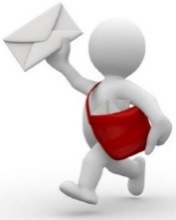 Januari 2023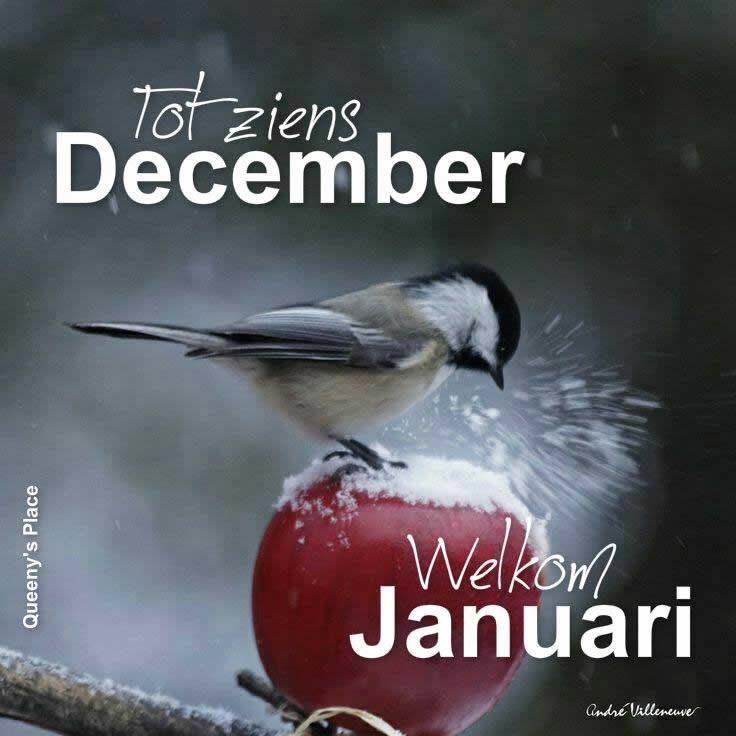 Maandag 9 januari   2023Start van een nieuw trimester Woensdag 11 januari 2023Nieuwjaarsreceptie ouderraad Maandag 16 januari 2023Zwemmen 1,2,5,6Start week van de binnenluchtbrigade ( info volgt) Vrijdag 20  januari 2023Rapport LS + vraaggestuurd oudercontact Maandag 23 januari 2023                                                                                                                                Einde week van de binnenluchtbrigade Donderdag 26 januari 2023Gedichtendag ! Maandag 30 januari 2023Pedagogische studiedag ! Leerlingen hebben een dagje vrij. Leerkrachten werken rond digisprong.Neem  af en toe een kijkje op onze website www.denhulst.be of op onze Fb-pagina ! Ook daar vind je informatie , nieuwsberichten, ….TROOPER Vergeet onze school niet bij de aankoop van jullie online aankopen. Met vriendelijke groeten	Directie en leerkrachten  Maandplanning : Nog nieuws dat we graag met jullie delen : 